ForceForce is a push or a pull                   .   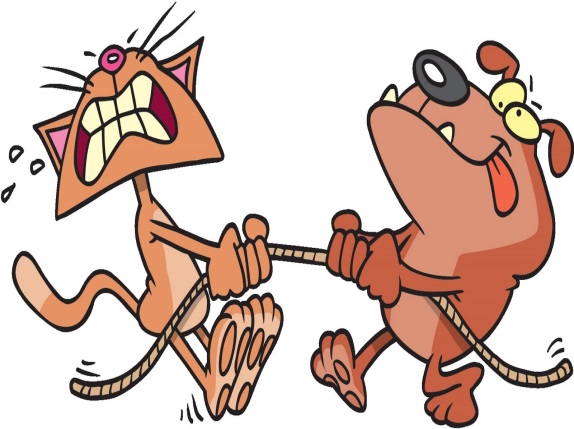 Issac Newton started work on his laws of motion in 1665. More than three hundred years later his three laws still summarize the relationship between acceleration and its cause, force.	Newton’s First Law: an object with no force acting on it moves with constant velocity. (Also called the Law of Inertia.)	Newton’s Second Law: the acceleration of an object is directly proportional to the force applied to it and inversely proportional to the mass.This is expressed as F =maNewton’s Third Law: when one object exerts a force on a second object, the second object exerts on the first object that is equal in magnitude but opposite in direction. These are called action-reaction forces.The metric unit for force is the Newton (N). It is defined as the amount of force necessary to accelerate 1 kilogram 1 meter per second per second.Mass is not weight. Mass is the quantity of matter in an object, or more specifically, mass is a measure of inertia, or resistance to change in velocity of the object.Weight is the force of gravity on an object. Acceleration due to gravity is 9.8 m/s/s times the mass. In other words, weight = gm.